Intro To Office 2010 Video Project 3:Build System Of Folders Using Windows ExplorerPut your USB Flash Drive into a USB portOpen Windows Explorer:  Shortcut key is  + EFolderCreate new folders by right-clicking in right side of Windows Explorer, or use the keyboard shortcut: Alt, F, W, F.Naming files and folders is one of the most important computer skills to havePage 22 has characters that are allowed for names.New Keyboard shortcuts seen in this video:In Windows Explorer: Rename Folder = F2In Windows Explorer: Move up or down between Folders/Files = Down / Up ArrowsMove to Front of line = Home keyPicture of Finished System Of Folders:
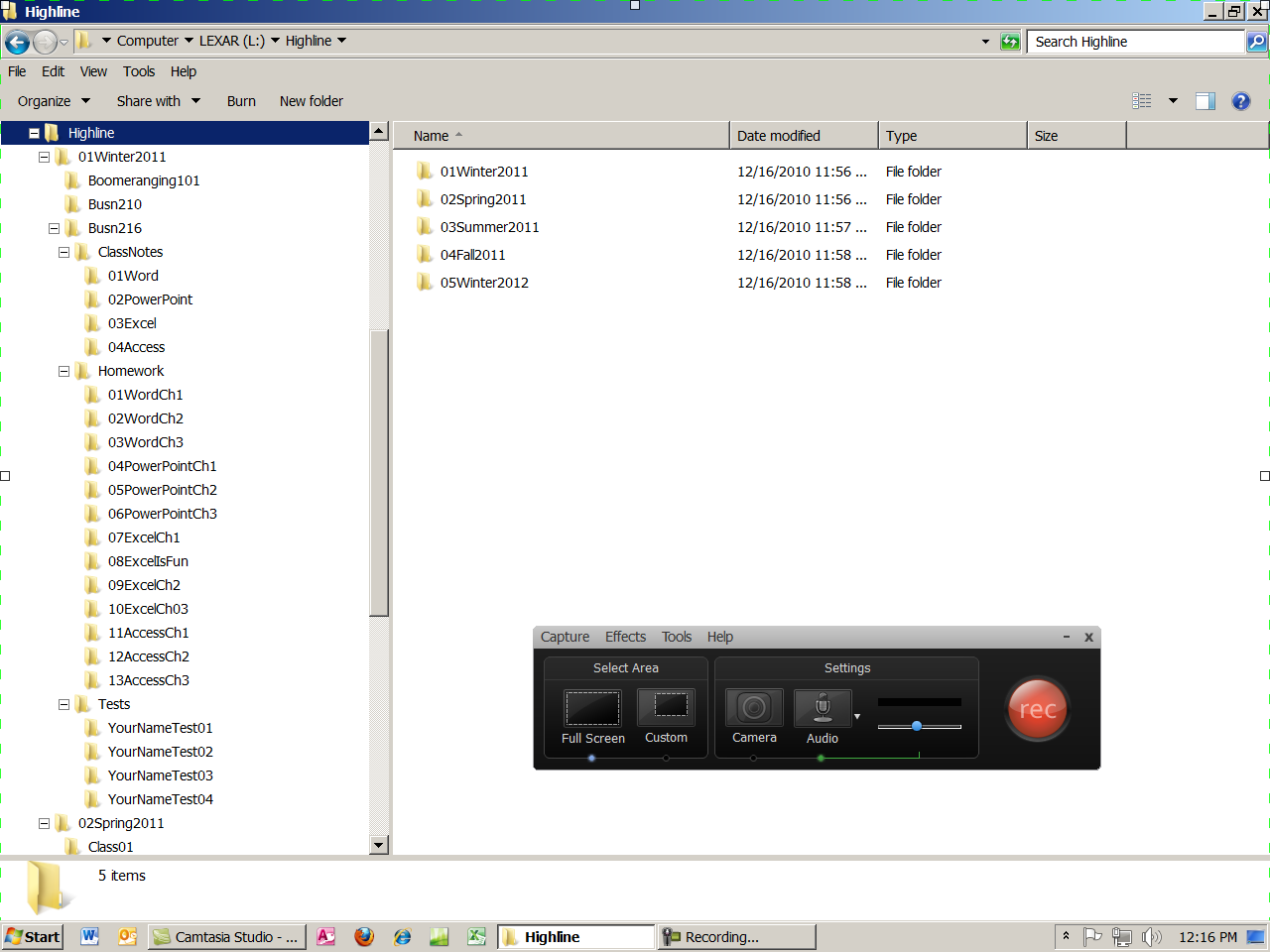 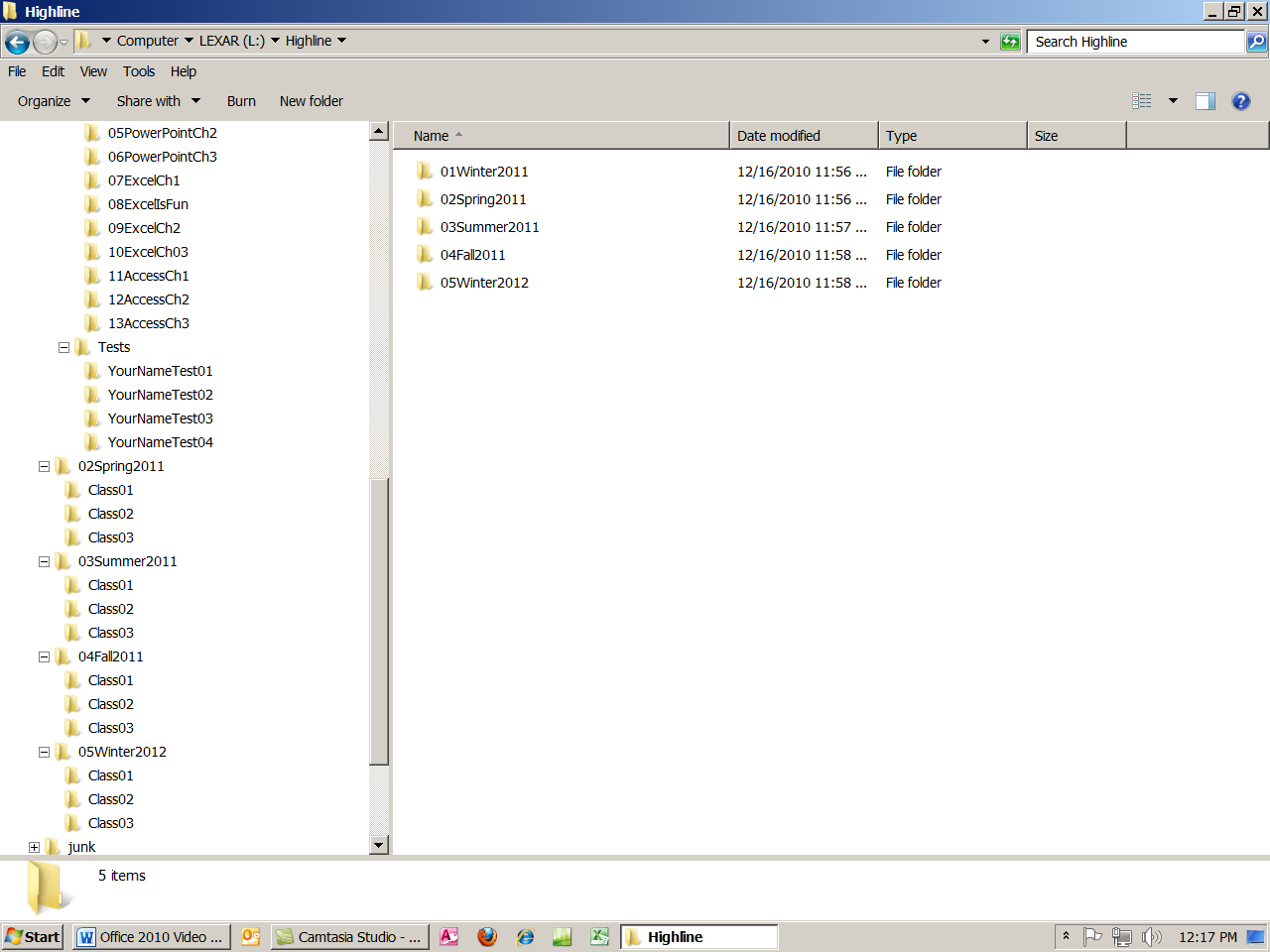 